Викторина «Мой край – Алтай»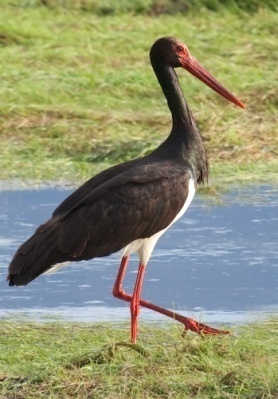 Назовите  дату образования Алтайского края.Что означает слово «Алтай»?  Назовите реки Алтайского края.  Как называется одна из редких птиц,  встречающихся на Алтае, занесенные в Красную книгу?  (см. на фото) Какую ягоду на Алтае называют сибирским ананасом?  Как называется одна из самых красивых бабочек Алтая?  (на фото)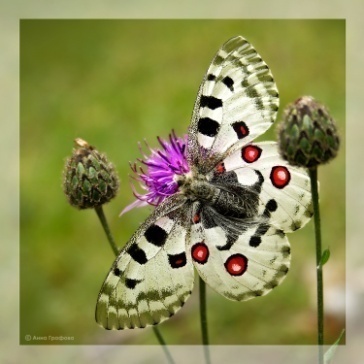 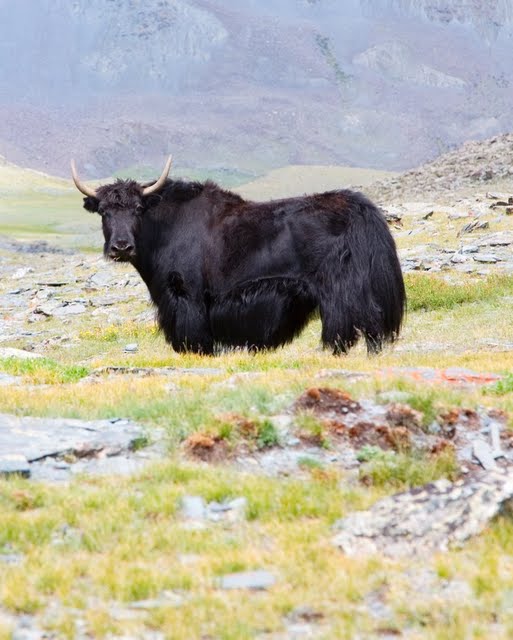 Как называется животное алтайского края, в переводе на русский означает «дикий бык»?   (на фото) Назовите гору - наивысшую точку, венчающую Катунский хребет.                    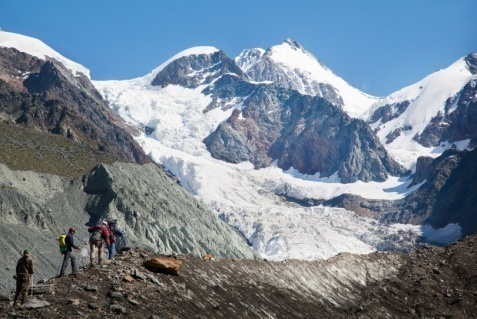 Какие полезные ископаемые добывают на Алтае?    Какие деревья–гиганты растут в лесах нашего края?    Какие озера Алтайского края хранят в себе большие запасы  поваренной соли, природной соды?  Кто стал первым заводским предпринимателем на Алтае?    Назовите старейшую фабрику Алтая, вырабатывающую  произведения  искусства.    Поэт,  автор многочисленных популярных песен, родился в с. Косиха.     Где расположен памятник В.М.Шукшину?       Кто из известных писателей жил на Алтае?  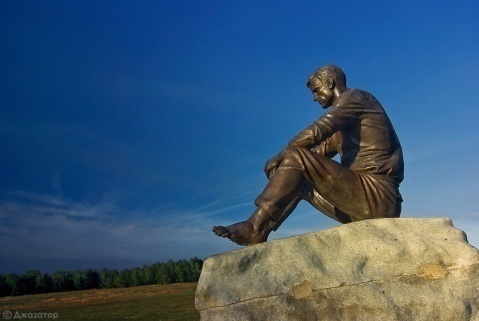   Этот человек, наш земляк сейчас известен всему миру благодаря созданию  стрелкового оружия.  Кто он?   Имя какого выдающегося художника, полотна  которого находят поклонников во всем мире, связано с Алтаем?  (см фото)  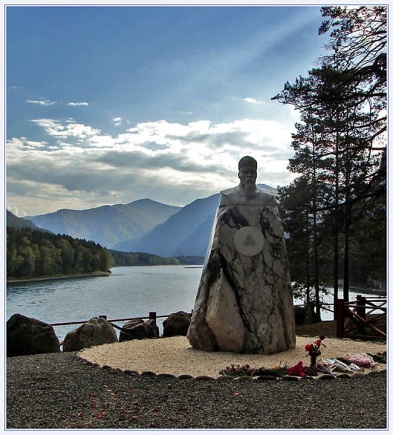  Наш земляк, имя которого носит Свердловский горно-металлургический  техникум, центральный научно-исследовательский институт  котлотурбин, одна из улиц Барнаула и высшее учебное заведение. О ком речь?   Наш земляк – известный космонавт.       Каким образом связано имя  В.Н.Терешковой с нашим краем?    Фамилия солдата, участника ВОВ, именем которого – Алеша, назван изваянный в камне русский солдат в Болгарском городе  Пловдиве, прототип песни «Алеша».  Эту женщину считают прародительницей алтайского народа, хотя она являлась представительницей среднего слоя пазырыкского общества.   О ком идет речь?  (см. фото)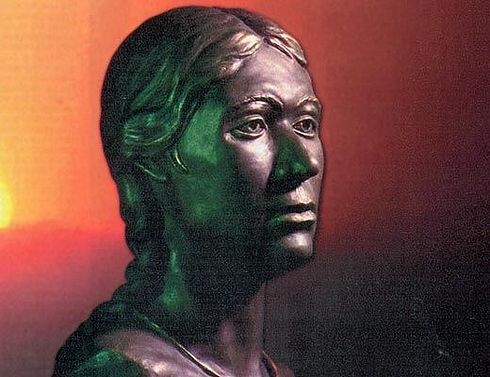 